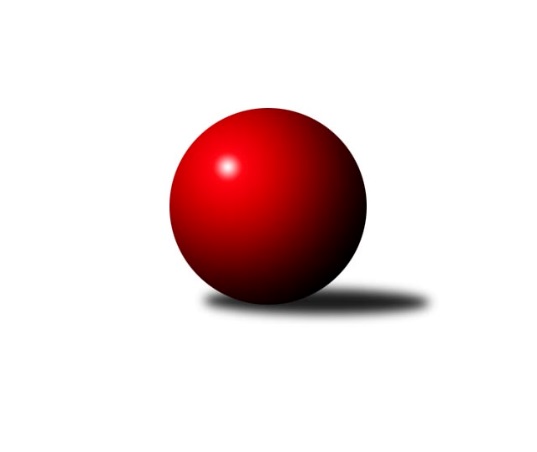 Č.2Ročník 2019/2020	17.4.2024 Divize AS 2019/2020Statistika 2. kolaTabulka družstev:		družstvo	záp	výh	rem	proh	skore	sety	průměr	body	plné	dorážka	chyby	1.	AC Sparta Praha	2	2	0	0	13.0 : 3.0 	(15.0 : 9.0)	2613	4	1751	863	25	2.	KK Konstruktiva Praha  B	2	2	0	0	12.0 : 4.0 	(14.5 : 9.5)	2636	4	1812	824	30.5	3.	TJ Sokol Praha-Vršovice	2	1	1	0	11.0 : 5.0 	(15.0 : 9.0)	2382	3	1664	718	41.5	4.	TJ Sparta Kutná Hora	2	1	1	0	9.0 : 7.0 	(9.0 : 15.0)	2580	3	1772	808	33.5	5.	TJ Praga Praha	2	1	0	1	9.0 : 7.0 	(17.0 : 7.0)	2608	2	1806	802	30.5	6.	KK Slavoj Praha B	2	1	0	1	9.0 : 7.0 	(11.0 : 13.0)	2552	2	1770	782	30.5	7.	KK Slavia Praha	2	1	0	1	8.0 : 8.0 	(13.0 : 11.0)	2591	2	1755	836	26	8.	TJ Sokol Benešov B	2	1	0	1	8.0 : 8.0 	(12.0 : 12.0)	2467	2	1746	721	55.5	9.	PSK Union Praha	2	1	0	1	8.0 : 8.0 	(10.0 : 14.0)	2449	2	1714	736	38.5	10.	TJ AŠ Mladá Boleslav	2	1	0	1	7.0 : 9.0 	(10.0 : 14.0)	2492	2	1723	769	45	11.	SK Meteor Praha	2	0	1	1	6.0 : 10.0 	(11.0 : 13.0)	2361	1	1698	663	56.5	12.	KK Vlašim	2	0	1	1	5.0 : 11.0 	(10.0 : 14.0)	2322	1	1669	653	57.5	13.	TJ Sokol Brandýs n. L.	2	0	0	2	4.0 : 12.0 	(11.5 : 12.5)	2430	0	1680	750	39	14.	TJ Neratovice	2	0	0	2	3.0 : 13.0 	(9.0 : 15.0)	2539	0	1734	806	31.5Tabulka doma:		družstvo	záp	výh	rem	proh	skore	sety	průměr	body	maximum	minimum	1.	TJ Sokol Praha-Vršovice	2	1	1	0	11.0 : 5.0 	(15.0 : 9.0)	2382	3	2417	2346	2.	AC Sparta Praha	1	1	0	0	7.0 : 1.0 	(9.0 : 3.0)	2645	2	2645	2645	3.	KK Konstruktiva Praha  B	1	1	0	0	7.0 : 1.0 	(8.0 : 4.0)	2621	2	2621	2621	4.	TJ Sokol Benešov B	1	1	0	0	6.0 : 2.0 	(9.0 : 3.0)	2552	2	2552	2552	5.	TJ Praga Praha	1	1	0	0	6.0 : 2.0 	(9.0 : 3.0)	2492	2	2492	2492	6.	PSK Union Praha	1	1	0	0	6.0 : 2.0 	(7.0 : 5.0)	2520	2	2520	2520	7.	TJ AŠ Mladá Boleslav	1	1	0	0	6.0 : 2.0 	(7.0 : 5.0)	2433	2	2433	2433	8.	TJ Sparta Kutná Hora	1	1	0	0	5.0 : 3.0 	(4.0 : 8.0)	2732	2	2732	2732	9.	KK Vlašim	1	0	1	0	4.0 : 4.0 	(6.0 : 6.0)	2448	1	2448	2448	10.	SK Meteor Praha	0	0	0	0	0.0 : 0.0 	(0.0 : 0.0)	0	0	0	0	11.	KK Slavoj Praha B	1	0	0	1	3.0 : 5.0 	(5.5 : 6.5)	2633	0	2633	2633	12.	TJ Sokol Brandýs n. L.	1	0	0	1	2.0 : 6.0 	(6.5 : 5.5)	2425	0	2425	2425	13.	KK Slavia Praha	1	0	0	1	2.0 : 6.0 	(6.0 : 6.0)	2577	0	2577	2577	14.	TJ Neratovice	1	0	0	1	2.0 : 6.0 	(5.0 : 7.0)	2562	0	2562	2562Tabulka venku:		družstvo	záp	výh	rem	proh	skore	sety	průměr	body	maximum	minimum	1.	KK Slavia Praha	1	1	0	0	6.0 : 2.0 	(7.0 : 5.0)	2605	2	2605	2605	2.	AC Sparta Praha	1	1	0	0	6.0 : 2.0 	(6.0 : 6.0)	2581	2	2581	2581	3.	KK Slavoj Praha B	1	1	0	0	6.0 : 2.0 	(5.5 : 6.5)	2470	2	2470	2470	4.	KK Konstruktiva Praha  B	1	1	0	0	5.0 : 3.0 	(6.5 : 5.5)	2650	2	2650	2650	5.	TJ Sparta Kutná Hora	1	0	1	0	4.0 : 4.0 	(5.0 : 7.0)	2427	1	2427	2427	6.	SK Meteor Praha	2	0	1	1	6.0 : 10.0 	(11.0 : 13.0)	2361	1	2476	2245	7.	TJ Sokol Praha-Vršovice	0	0	0	0	0.0 : 0.0 	(0.0 : 0.0)	0	0	0	0	8.	TJ Praga Praha	1	0	0	1	3.0 : 5.0 	(8.0 : 4.0)	2723	0	2723	2723	9.	TJ Sokol Brandýs n. L.	1	0	0	1	2.0 : 6.0 	(5.0 : 7.0)	2435	0	2435	2435	10.	TJ Sokol Benešov B	1	0	0	1	2.0 : 6.0 	(3.0 : 9.0)	2382	0	2382	2382	11.	PSK Union Praha	1	0	0	1	2.0 : 6.0 	(3.0 : 9.0)	2378	0	2378	2378	12.	TJ Neratovice	1	0	0	1	1.0 : 7.0 	(4.0 : 8.0)	2516	0	2516	2516	13.	KK Vlašim	1	0	0	1	1.0 : 7.0 	(4.0 : 8.0)	2196	0	2196	2196	14.	TJ AŠ Mladá Boleslav	1	0	0	1	1.0 : 7.0 	(3.0 : 9.0)	2550	0	2550	2550Tabulka podzimní části:		družstvo	záp	výh	rem	proh	skore	sety	průměr	body	doma	venku	1.	AC Sparta Praha	2	2	0	0	13.0 : 3.0 	(15.0 : 9.0)	2613	4 	1 	0 	0 	1 	0 	0	2.	KK Konstruktiva Praha  B	2	2	0	0	12.0 : 4.0 	(14.5 : 9.5)	2636	4 	1 	0 	0 	1 	0 	0	3.	TJ Sokol Praha-Vršovice	2	1	1	0	11.0 : 5.0 	(15.0 : 9.0)	2382	3 	1 	1 	0 	0 	0 	0	4.	TJ Sparta Kutná Hora	2	1	1	0	9.0 : 7.0 	(9.0 : 15.0)	2580	3 	1 	0 	0 	0 	1 	0	5.	TJ Praga Praha	2	1	0	1	9.0 : 7.0 	(17.0 : 7.0)	2608	2 	1 	0 	0 	0 	0 	1	6.	KK Slavoj Praha B	2	1	0	1	9.0 : 7.0 	(11.0 : 13.0)	2552	2 	0 	0 	1 	1 	0 	0	7.	KK Slavia Praha	2	1	0	1	8.0 : 8.0 	(13.0 : 11.0)	2591	2 	0 	0 	1 	1 	0 	0	8.	TJ Sokol Benešov B	2	1	0	1	8.0 : 8.0 	(12.0 : 12.0)	2467	2 	1 	0 	0 	0 	0 	1	9.	PSK Union Praha	2	1	0	1	8.0 : 8.0 	(10.0 : 14.0)	2449	2 	1 	0 	0 	0 	0 	1	10.	TJ AŠ Mladá Boleslav	2	1	0	1	7.0 : 9.0 	(10.0 : 14.0)	2492	2 	1 	0 	0 	0 	0 	1	11.	SK Meteor Praha	2	0	1	1	6.0 : 10.0 	(11.0 : 13.0)	2361	1 	0 	0 	0 	0 	1 	1	12.	KK Vlašim	2	0	1	1	5.0 : 11.0 	(10.0 : 14.0)	2322	1 	0 	1 	0 	0 	0 	1	13.	TJ Sokol Brandýs n. L.	2	0	0	2	4.0 : 12.0 	(11.5 : 12.5)	2430	0 	0 	0 	1 	0 	0 	1	14.	TJ Neratovice	2	0	0	2	3.0 : 13.0 	(9.0 : 15.0)	2539	0 	0 	0 	1 	0 	0 	1Tabulka jarní části:		družstvo	záp	výh	rem	proh	skore	sety	průměr	body	doma	venku	1.	PSK Union Praha	0	0	0	0	0.0 : 0.0 	(0.0 : 0.0)	0	0 	0 	0 	0 	0 	0 	0 	2.	TJ Sokol Brandýs n. L.	0	0	0	0	0.0 : 0.0 	(0.0 : 0.0)	0	0 	0 	0 	0 	0 	0 	0 	3.	TJ Praga Praha	0	0	0	0	0.0 : 0.0 	(0.0 : 0.0)	0	0 	0 	0 	0 	0 	0 	0 	4.	TJ Sokol Benešov B	0	0	0	0	0.0 : 0.0 	(0.0 : 0.0)	0	0 	0 	0 	0 	0 	0 	0 	5.	KK Vlašim	0	0	0	0	0.0 : 0.0 	(0.0 : 0.0)	0	0 	0 	0 	0 	0 	0 	0 	6.	TJ AŠ Mladá Boleslav	0	0	0	0	0.0 : 0.0 	(0.0 : 0.0)	0	0 	0 	0 	0 	0 	0 	0 	7.	SK Meteor Praha	0	0	0	0	0.0 : 0.0 	(0.0 : 0.0)	0	0 	0 	0 	0 	0 	0 	0 	8.	KK Slavoj Praha B	0	0	0	0	0.0 : 0.0 	(0.0 : 0.0)	0	0 	0 	0 	0 	0 	0 	0 	9.	TJ Sparta Kutná Hora	0	0	0	0	0.0 : 0.0 	(0.0 : 0.0)	0	0 	0 	0 	0 	0 	0 	0 	10.	TJ Neratovice	0	0	0	0	0.0 : 0.0 	(0.0 : 0.0)	0	0 	0 	0 	0 	0 	0 	0 	11.	AC Sparta Praha	0	0	0	0	0.0 : 0.0 	(0.0 : 0.0)	0	0 	0 	0 	0 	0 	0 	0 	12.	TJ Sokol Praha-Vršovice	0	0	0	0	0.0 : 0.0 	(0.0 : 0.0)	0	0 	0 	0 	0 	0 	0 	0 	13.	KK Konstruktiva Praha  B	0	0	0	0	0.0 : 0.0 	(0.0 : 0.0)	0	0 	0 	0 	0 	0 	0 	0 	14.	KK Slavia Praha	0	0	0	0	0.0 : 0.0 	(0.0 : 0.0)	0	0 	0 	0 	0 	0 	0 	0 Zisk bodů pro družstvo:		jméno hráče	družstvo	body	zápasy	v %	dílčí body	sety	v %	1.	Karel Vaňata 	KK Slavia Praha 	2	/	2	(100%)	4	/	4	(100%)	2.	Jaroslav Pleticha st.	KK Konstruktiva Praha  B 	2	/	2	(100%)	4	/	4	(100%)	3.	Milan Komorník 	TJ Praga Praha  	2	/	2	(100%)	4	/	4	(100%)	4.	Pavel Grygar 	TJ Sokol Praha-Vršovice  	2	/	2	(100%)	4	/	4	(100%)	5.	Martin Boháč 	SK Meteor Praha  	2	/	2	(100%)	3.5	/	4	(88%)	6.	Rostislav Kašpar 	TJ Praga Praha  	2	/	2	(100%)	3	/	4	(75%)	7.	Karel Křenek 	TJ Sokol Brandýs n. L. 	2	/	2	(100%)	3	/	4	(75%)	8.	Luboš Polanský 	PSK Union Praha  	2	/	2	(100%)	3	/	4	(75%)	9.	Stanislav Březina 	KK Slavoj Praha B 	2	/	2	(100%)	3	/	4	(75%)	10.	Ludmila Johnová 	KK Konstruktiva Praha  B 	2	/	2	(100%)	3	/	4	(75%)	11.	Petr Neumajer 	AC Sparta Praha 	2	/	2	(100%)	3	/	4	(75%)	12.	Václav Klička 	AC Sparta Praha 	2	/	2	(100%)	3	/	4	(75%)	13.	Jiří Jabůrek 	TJ Sokol Praha-Vršovice  	2	/	2	(100%)	3	/	4	(75%)	14.	Ladislav Hlaváček 	KK Vlašim  	2	/	2	(100%)	2.5	/	4	(63%)	15.	Dušan Dvořák 	TJ Sokol Benešov B 	2	/	2	(100%)	2.5	/	4	(63%)	16.	Michal Ostatnický 	KK Konstruktiva Praha  B 	2	/	2	(100%)	2.5	/	4	(63%)	17.	Jiří Kašpar 	KK Slavoj Praha B 	2	/	2	(100%)	2	/	4	(50%)	18.	Vladimíra Pavlatová 	AC Sparta Praha 	2	/	2	(100%)	2	/	4	(50%)	19.	Zbyněk Vilímovský 	TJ Sokol Praha-Vršovice  	2	/	2	(100%)	2	/	4	(50%)	20.	Pavel Řehánek 	KK Slavoj Praha B 	2	/	2	(100%)	2	/	4	(50%)	21.	Luboš Brabec 	TJ Sokol Benešov B 	1	/	1	(100%)	2	/	2	(100%)	22.	Jan Kvapil 	TJ Neratovice 	1	/	1	(100%)	2	/	2	(100%)	23.	Antonín Šostý 	TJ Sokol Benešov B 	1	/	1	(100%)	2	/	2	(100%)	24.	Pavel Holec 	TJ Sokol Brandýs n. L. 	1	/	1	(100%)	2	/	2	(100%)	25.	Ivo Steindl 	SK Meteor Praha  	1	/	1	(100%)	2	/	2	(100%)	26.	Martin Šmejkal 	TJ Sokol Praha-Vršovice  	1	/	1	(100%)	2	/	2	(100%)	27.	Michal Hrčkulák 	TJ Sparta Kutná Hora 	1	/	1	(100%)	2	/	2	(100%)	28.	Miroslav Viktorin 	AC Sparta Praha 	1	/	1	(100%)	1	/	2	(50%)	29.	Miroslav Pessr 	KK Vlašim  	1	/	1	(100%)	1	/	2	(50%)	30.	Milan Mareš ml.	KK Slavia Praha 	1	/	1	(100%)	1	/	2	(50%)	31.	Petr Kašpar 	TJ Praga Praha  	1	/	1	(100%)	1	/	2	(50%)	32.	Pavel Šťastný 	TJ Neratovice 	1	/	1	(100%)	1	/	2	(50%)	33.	Leoš Vobořil 	TJ Sparta Kutná Hora 	1	/	1	(100%)	1	/	2	(50%)	34.	Petr Horáček 	TJ AŠ Mladá Boleslav  	1	/	1	(100%)	1	/	2	(50%)	35.	Pavel Horáček ml.	TJ AŠ Mladá Boleslav  	1	/	2	(50%)	3	/	4	(75%)	36.	Martin Šmejkal 	TJ Sokol Brandýs n. L. 	1	/	2	(50%)	3	/	4	(75%)	37.	Pavel Janoušek 	TJ Praga Praha  	1	/	2	(50%)	3	/	4	(75%)	38.	David Kašpar 	TJ Praga Praha  	1	/	2	(50%)	3	/	4	(75%)	39.	Vojta Krákora 	AC Sparta Praha 	1	/	2	(50%)	3	/	4	(75%)	40.	Jan Bürger 	KK Slavia Praha 	1	/	2	(50%)	3	/	4	(75%)	41.	Jiří Kadleček 	KK Vlašim  	1	/	2	(50%)	3	/	4	(75%)	42.	Ladislav Zahrádka 	SK Meteor Praha  	1	/	2	(50%)	2	/	4	(50%)	43.	Michal Horáček 	TJ AŠ Mladá Boleslav  	1	/	2	(50%)	2	/	4	(50%)	44.	Tomáš Křenek 	TJ AŠ Mladá Boleslav  	1	/	2	(50%)	2	/	4	(50%)	45.	Petr Hartina 	AC Sparta Praha 	1	/	2	(50%)	2	/	4	(50%)	46.	Arnošt Nedbal 	KK Konstruktiva Praha  B 	1	/	2	(50%)	2	/	4	(50%)	47.	Petr Šteiner 	TJ Neratovice 	1	/	2	(50%)	2	/	4	(50%)	48.	Miroslav Šnejdar st.	KK Konstruktiva Praha  B 	1	/	2	(50%)	2	/	4	(50%)	49.	Marek Červ 	TJ Sokol Benešov B 	1	/	2	(50%)	2	/	4	(50%)	50.	Jiří Rejthárek 	TJ Sokol Praha-Vršovice  	1	/	2	(50%)	2	/	4	(50%)	51.	Zdeněk Rajchman 	TJ Sparta Kutná Hora 	1	/	2	(50%)	2	/	4	(50%)	52.	Michal Franc 	PSK Union Praha  	1	/	2	(50%)	2	/	4	(50%)	53.	Luboš Soukup 	PSK Union Praha  	1	/	2	(50%)	2	/	4	(50%)	54.	Michal Vyskočil 	TJ Sokol Benešov B 	1	/	2	(50%)	2	/	4	(50%)	55.	David Dittrich 	PSK Union Praha  	1	/	2	(50%)	1.5	/	4	(38%)	56.	Viktor Jungbauer 	KK Slavoj Praha B 	1	/	2	(50%)	1.5	/	4	(38%)	57.	Pavel Novák 	PSK Union Praha  	1	/	2	(50%)	1.5	/	4	(38%)	58.	Petr Palaštuk 	TJ AŠ Mladá Boleslav  	1	/	2	(50%)	1	/	4	(25%)	59.	Aleš Jungmann 	KK Slavia Praha 	1	/	2	(50%)	1	/	4	(25%)	60.	Dušan Hrčkulák 	TJ Sparta Kutná Hora 	1	/	2	(50%)	1	/	4	(25%)	61.	Karel Holada 	TJ Sokol Praha-Vršovice  	1	/	2	(50%)	1	/	4	(25%)	62.	Josef Dotlačil 	KK Vlašim  	1	/	2	(50%)	1	/	4	(25%)	63.	Luboš Zelenka 	KK Slavia Praha 	1	/	2	(50%)	1	/	4	(25%)	64.	Josef Cíla 	TJ AŠ Mladá Boleslav  	0	/	1	(0%)	1	/	2	(50%)	65.	Martin Šveda 	TJ Sokol Praha-Vršovice  	0	/	1	(0%)	1	/	2	(50%)	66.	Tomáš Jelínek 	TJ Sparta Kutná Hora 	0	/	1	(0%)	1	/	2	(50%)	67.	Karel Palát 	TJ Sokol Benešov B 	0	/	1	(0%)	1	/	2	(50%)	68.	Vlastimil Pírek 	KK Vlašim  	0	/	1	(0%)	1	/	2	(50%)	69.	Jiří Neumajer 	AC Sparta Praha 	0	/	1	(0%)	1	/	2	(50%)	70.	Josef Kašpar 	TJ Praga Praha  	0	/	1	(0%)	1	/	2	(50%)	71.	Pavel Schober 	TJ Sokol Brandýs n. L. 	0	/	1	(0%)	1	/	2	(50%)	72.	Markéta Baštová 	KK Slavia Praha 	0	/	1	(0%)	1	/	2	(50%)	73.	Anton Stašák 	KK Slavoj Praha B 	0	/	1	(0%)	1	/	2	(50%)	74.	Václav Sommer 	TJ Sokol Brandýs n. L. 	0	/	1	(0%)	0.5	/	2	(25%)	75.	Jan Horáček 	TJ AŠ Mladá Boleslav  	0	/	1	(0%)	0	/	2	(0%)	76.	Martin Keřtof 	TJ Sokol Brandýs n. L. 	0	/	1	(0%)	0	/	2	(0%)	77.	Eva Dvorská 	TJ Neratovice 	0	/	1	(0%)	0	/	2	(0%)	78.	Zdeněk Trnka 	TJ Neratovice 	0	/	1	(0%)	0	/	2	(0%)	79.	Miroslav Šostý 	SK Meteor Praha  	0	/	1	(0%)	0	/	2	(0%)	80.	Leoš Chalupa 	KK Vlašim  	0	/	1	(0%)	0	/	2	(0%)	81.	Karel Hašek 	TJ Sokol Benešov B 	0	/	1	(0%)	0	/	2	(0%)	82.	Tomáš Hašek 	KK Vlašim  	0	/	1	(0%)	0	/	2	(0%)	83.	Petr Vacek 	TJ Neratovice 	0	/	2	(0%)	2	/	4	(50%)	84.	Jaroslav Kourek 	TJ Praga Praha  	0	/	2	(0%)	2	/	4	(50%)	85.	Filip Knap 	KK Slavia Praha 	0	/	2	(0%)	2	/	4	(50%)	86.	Ivana Vlková 	SK Meteor Praha  	0	/	2	(0%)	2	/	4	(50%)	87.	Pavel Plachý 	SK Meteor Praha  	0	/	2	(0%)	1.5	/	4	(38%)	88.	Václav Tůma 	KK Vlašim  	0	/	2	(0%)	1.5	/	4	(38%)	89.	Stanislav Vesecký 	KK Konstruktiva Praha  B 	0	/	2	(0%)	1	/	4	(25%)	90.	Josef Šálek 	TJ Neratovice 	0	/	2	(0%)	1	/	4	(25%)	91.	Jan Kozák 	TJ Neratovice 	0	/	2	(0%)	1	/	4	(25%)	92.	Pavel Kotek 	TJ Sokol Brandýs n. L. 	0	/	2	(0%)	1	/	4	(25%)	93.	Miloslav Rychetský 	TJ Sokol Brandýs n. L. 	0	/	2	(0%)	1	/	4	(25%)	94.	Jindřich Valo 	TJ Sparta Kutná Hora 	0	/	2	(0%)	1	/	4	(25%)	95.	Jiří Kočí 	TJ Sokol Benešov B 	0	/	2	(0%)	0.5	/	4	(13%)	96.	Miroslav Bubeník 	KK Slavoj Praha B 	0	/	2	(0%)	0.5	/	4	(13%)	97.	Vladimír Holý 	TJ Sparta Kutná Hora 	0	/	2	(0%)	0	/	4	(0%)	98.	Jindřich Sahula 	SK Meteor Praha  	0	/	2	(0%)	0	/	4	(0%)	99.	Ctirad Dudycha 	PSK Union Praha  	0	/	2	(0%)	0	/	4	(0%)Průměry na kuželnách:		kuželna	průměr	plné	dorážka	chyby	výkon na hráče	1.	TJ Sparta Kutná Hora, 1-4	2727	1867	860	21.0	(454.6)	2.	SK Žižkov Praha, 1-4	2641	1813	828	28.0	(440.3)	3.	TJ Neratovice, 1-2	2583	1748	835	21.0	(430.6)	4.	KK Konstruktiva Praha, 1-4	2583	1756	826	36.3	(430.5)	5.	KK Slavia Praha, 1-2	2579	1746	833	24.5	(429.8)	6.	PSK Union Praha, 1-4	2477	1706	771	30.5	(412.9)	7.	Benešov, 1-4	2465	1757	707	49.5	(410.8)	8.	Spartak Vlašim, 1-4	2462	1741	721	35.5	(410.3)	9.	Brandýs 1-2, 1-2	2447	1703	744	36.5	(407.9)	10.	Karlov, 1-2	2437	1707	730	53.5	(406.2)	11.	Vršovice, 1-2	2346	1654	692	51.5	(391.1)	12.	Mladá Boleslav, 1-2	2339	1679	659	65.5	(389.8)Nejlepší výkony na kuželnách:TJ Sparta Kutná Hora, 1-4TJ Sparta Kutná Hora	2732	1. kolo	Dušan Hrčkulák 	TJ Sparta Kutná Hora	481	1. koloTJ Praga Praha 	2723	1. kolo	Josef Kašpar 	TJ Praga Praha 	480	1. kolo		. kolo	Milan Komorník 	TJ Praga Praha 	460	1. kolo		. kolo	Jiří Barbora 	TJ Sparta Kutná Hora	458	1. kolo		. kolo	David Kašpar 	TJ Praga Praha 	455	1. kolo		. kolo	Rostislav Kašpar 	TJ Praga Praha 	454	1. kolo		. kolo	Leoš Vobořil 	TJ Sparta Kutná Hora	453	1. kolo		. kolo	Vladimír Holý 	TJ Sparta Kutná Hora	451	1. kolo		. kolo	Jaroslav Kourek 	TJ Praga Praha 	450	1. kolo		. kolo	Zdeněk Rajchman 	TJ Sparta Kutná Hora	445	1. koloSK Žižkov Praha, 1-4KK Konstruktiva Praha  B	2650	2. kolo	Jaroslav Pleticha st.	KK Konstruktiva Praha  B	460	2. koloKK Slavoj Praha B	2633	2. kolo	Stanislav Březina 	KK Slavoj Praha B	451	2. kolo		. kolo	Jiří Kašpar 	KK Slavoj Praha B	448	2. kolo		. kolo	Michal Ostatnický 	KK Konstruktiva Praha  B	448	2. kolo		. kolo	Miroslav Bubeník 	KK Slavoj Praha B	446	2. kolo		. kolo	Pavel Řehánek 	KK Slavoj Praha B	442	2. kolo		. kolo	Stanislav Vesecký 	KK Konstruktiva Praha  B	441	2. kolo		. kolo	Viktor Jungbauer 	KK Slavoj Praha B	440	2. kolo		. kolo	Arnošt Nedbal 	KK Konstruktiva Praha  B	440	2. kolo		. kolo	Miroslav Šnejdar st.	KK Konstruktiva Praha  B	431	2. koloTJ Neratovice, 1-2KK Slavia Praha	2605	2. kolo	Milan Mareš ml.	KK Slavia Praha	457	2. koloTJ Neratovice	2562	2. kolo	Jan Bürger 	KK Slavia Praha	452	2. kolo		. kolo	Petr Šteiner 	TJ Neratovice	451	2. kolo		. kolo	Pavel Šťastný 	TJ Neratovice	449	2. kolo		. kolo	Petr Vacek 	TJ Neratovice	446	2. kolo		. kolo	Aleš Jungmann 	KK Slavia Praha	435	2. kolo		. kolo	Karel Vaňata 	KK Slavia Praha	428	2. kolo		. kolo	Filip Knap 	KK Slavia Praha	422	2. kolo		. kolo	Jan Kozák 	TJ Neratovice	417	2. kolo		. kolo	Luboš Zelenka 	KK Slavia Praha	411	2. koloKK Konstruktiva Praha, 1-4AC Sparta Praha	2645	2. kolo	Jan Kvapil 	TJ Neratovice	469	1. koloKK Konstruktiva Praha  B	2621	1. kolo	Vladimíra Pavlatová 	AC Sparta Praha	467	2. koloTJ AŠ Mladá Boleslav 	2550	2. kolo	Václav Klička 	AC Sparta Praha	465	2. koloTJ Neratovice	2516	1. kolo	Petr Hartina 	AC Sparta Praha	455	2. kolo		. kolo	Jaroslav Pleticha st.	KK Konstruktiva Praha  B	451	1. kolo		. kolo	Josef Cíla 	TJ AŠ Mladá Boleslav 	449	2. kolo		. kolo	Petr Palaštuk 	TJ AŠ Mladá Boleslav 	442	2. kolo		. kolo	Ludmila Johnová 	KK Konstruktiva Praha  B	438	1. kolo		. kolo	Miroslav Šnejdar st.	KK Konstruktiva Praha  B	438	1. kolo		. kolo	Pavel Horáček ml.	TJ AŠ Mladá Boleslav 	437	2. koloKK Slavia Praha, 1-2AC Sparta Praha	2581	1. kolo	Karel Vaňata 	KK Slavia Praha	476	1. koloKK Slavia Praha	2577	1. kolo	Vladimíra Pavlatová 	AC Sparta Praha	449	1. kolo		. kolo	Petr Hartina 	AC Sparta Praha	447	1. kolo		. kolo	Filip Knap 	KK Slavia Praha	444	1. kolo		. kolo	Aleš Jungmann 	KK Slavia Praha	438	1. kolo		. kolo	Vojta Krákora 	AC Sparta Praha	429	1. kolo		. kolo	Miroslav Viktorin 	AC Sparta Praha	427	1. kolo		. kolo	Petr Neumajer 	AC Sparta Praha	416	1. kolo		. kolo	Jan Bürger 	KK Slavia Praha	413	1. kolo		. kolo	Václav Klička 	AC Sparta Praha	413	1. koloPSK Union Praha, 1-4PSK Union Praha 	2520	2. kolo	Luboš Polanský 	PSK Union Praha 	439	2. koloTJ Sokol Brandýs n. L.	2435	2. kolo	David Dittrich 	PSK Union Praha 	435	2. kolo		. kolo	Pavel Holec 	TJ Sokol Brandýs n. L.	431	2. kolo		. kolo	Karel Křenek 	TJ Sokol Brandýs n. L.	429	2. kolo		. kolo	Luboš Soukup 	PSK Union Praha 	426	2. kolo		. kolo	Martin Šmejkal 	TJ Sokol Brandýs n. L.	420	2. kolo		. kolo	Michal Franc 	PSK Union Praha 	419	2. kolo		. kolo	Ctirad Dudycha 	PSK Union Praha 	412	2. kolo		. kolo	Pavel Kotek 	TJ Sokol Brandýs n. L.	400	2. kolo		. kolo	Pavel Novák 	PSK Union Praha 	389	2. koloBenešov, 1-4TJ Sokol Benešov B	2552	1. kolo	Antonín Šostý 	TJ Sokol Benešov B	447	1. koloPSK Union Praha 	2378	1. kolo	Luboš Brabec 	TJ Sokol Benešov B	443	1. kolo		. kolo	Dušan Dvořák 	TJ Sokol Benešov B	442	1. kolo		. kolo	David Dittrich 	PSK Union Praha 	432	1. kolo		. kolo	Marek Červ 	TJ Sokol Benešov B	431	1. kolo		. kolo	Pavel Novák 	PSK Union Praha 	427	1. kolo		. kolo	Luboš Polanský 	PSK Union Praha 	414	1. kolo		. kolo	Jiří Kočí 	TJ Sokol Benešov B	404	1. kolo		. kolo	Ctirad Dudycha 	PSK Union Praha 	398	1. kolo		. kolo	Michal Vyskočil 	TJ Sokol Benešov B	385	1. koloSpartak Vlašim, 1-4SK Meteor Praha 	2476	2. kolo	Jiří Kadleček 	KK Vlašim 	439	2. koloKK Vlašim 	2448	2. kolo	Ivo Steindl 	SK Meteor Praha 	439	2. kolo		. kolo	Ladislav Hlaváček 	KK Vlašim 	425	2. kolo		. kolo	Pavel Plachý 	SK Meteor Praha 	421	2. kolo		. kolo	Martin Boháč 	SK Meteor Praha 	418	2. kolo		. kolo	Josef Dotlačil 	KK Vlašim 	415	2. kolo		. kolo	Ladislav Zahrádka 	SK Meteor Praha 	408	2. kolo		. kolo	Miroslav Pessr 	KK Vlašim 	403	2. kolo		. kolo	Ivana Vlková 	SK Meteor Praha 	400	2. kolo		. kolo	Jindřich Sahula 	SK Meteor Praha 	390	2. koloBrandýs 1-2, 1-2KK Slavoj Praha B	2470	1. kolo	Karel Křenek 	TJ Sokol Brandýs n. L.	451	1. koloTJ Sokol Brandýs n. L.	2425	1. kolo	Anton Stašák 	KK Slavoj Praha B	429	1. kolo		. kolo	Viktor Jungbauer 	KK Slavoj Praha B	427	1. kolo		. kolo	Jiří Kašpar 	KK Slavoj Praha B	422	1. kolo		. kolo	Stanislav Březina 	KK Slavoj Praha B	420	1. kolo		. kolo	Pavel Kotek 	TJ Sokol Brandýs n. L.	414	1. kolo		. kolo	Václav Sommer 	TJ Sokol Brandýs n. L.	412	1. kolo		. kolo	Miloslav Rychetský 	TJ Sokol Brandýs n. L.	408	1. kolo		. kolo	Pavel Řehánek 	KK Slavoj Praha B	400	1. kolo		. kolo	Martin Šmejkal 	TJ Sokol Brandýs n. L.	381	1. koloKarlov, 1-2TJ Praga Praha 	2492	2. kolo	Dušan Dvořák 	TJ Sokol Benešov B	453	2. koloTJ Sokol Benešov B	2382	2. kolo	Jaroslav Kourek 	TJ Praga Praha 	430	2. kolo		. kolo	Milan Komorník 	TJ Praga Praha 	430	2. kolo		. kolo	Michal Vyskočil 	TJ Sokol Benešov B	422	2. kolo		. kolo	Rostislav Kašpar 	TJ Praga Praha 	421	2. kolo		. kolo	Marek Červ 	TJ Sokol Benešov B	410	2. kolo		. kolo	Petr Kašpar 	TJ Praga Praha 	406	2. kolo		. kolo	Pavel Janoušek 	TJ Praga Praha 	405	2. kolo		. kolo	David Kašpar 	TJ Praga Praha 	400	2. kolo		. kolo	Karel Palát 	TJ Sokol Benešov B	374	2. koloVršovice, 1-2TJ Sparta Kutná Hora	2427	2. kolo	Martin Šmejkal 	TJ Sokol Praha-Vršovice 	433	2. koloTJ Sokol Praha-Vršovice 	2417	2. kolo	Michal Hrčkulák 	TJ Sparta Kutná Hora	432	2. koloTJ Sokol Praha-Vršovice 	2346	1. kolo	Zdeněk Rajchman 	TJ Sparta Kutná Hora	424	2. koloKK Vlašim 	2196	1. kolo	Pavel Grygar 	TJ Sokol Praha-Vršovice 	423	2. kolo		. kolo	Jiří Jabůrek 	TJ Sokol Praha-Vršovice 	419	2. kolo		. kolo	Ladislav Hlaváček 	KK Vlašim 	416	1. kolo		. kolo	Jindřich Valo 	TJ Sparta Kutná Hora	410	2. kolo		. kolo	Zbyněk Vilímovský 	TJ Sokol Praha-Vršovice 	405	2. kolo		. kolo	Jiří Jabůrek 	TJ Sokol Praha-Vršovice 	401	1. kolo		. kolo	Pavel Grygar 	TJ Sokol Praha-Vršovice 	400	1. koloMladá Boleslav, 1-2TJ AŠ Mladá Boleslav 	2433	1. kolo	Pavel Horáček ml.	TJ AŠ Mladá Boleslav 	476	1. koloSK Meteor Praha 	2245	1. kolo	Petr Palaštuk 	TJ AŠ Mladá Boleslav 	422	1. kolo		. kolo	Pavel Plachý 	SK Meteor Praha 	414	1. kolo		. kolo	Ladislav Zahrádka 	SK Meteor Praha 	405	1. kolo		. kolo	Michal Horáček 	TJ AŠ Mladá Boleslav 	403	1. kolo		. kolo	Tomáš Křenek 	TJ AŠ Mladá Boleslav 	402	1. kolo		. kolo	Martin Boháč 	SK Meteor Praha 	388	1. kolo		. kolo	Petr Horáček 	TJ AŠ Mladá Boleslav 	384	1. kolo		. kolo	Jindřich Sahula 	SK Meteor Praha 	364	1. kolo		. kolo	Ivana Vlková 	SK Meteor Praha 	359	1. koloČetnost výsledků:	7.0 : 1.0	3x	6.0 : 2.0	4x	5.0 : 3.0	1x	4.0 : 4.0	2x	3.0 : 5.0	1x	2.0 : 6.0	3x